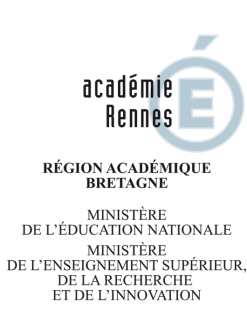 Année scolaire 2018- 2019Ayant pris connaissance de la note de service, je certifie exacts les renseignements et complets les diplômes figurant au présent dossier.Fait à 		Le	SignatureFICHE DE CANDIDATURETABLEAU D’AVANCEMENT ACCÈS À LA HORS-CLASSE DE L’ÉCHELLE DE RÉMUNÉRATION DE PROFESSEUR            CERTIFIÉ ACCÈS À LA HORS-CLASSE DE L’ÉCHELLE DE PROFESSEUR D’ÉDUCATION PHYSIQUE ET SPORTIVE(Cocher la case correspondant à votre échelle de rémunération)FICHE DE CANDIDATURETABLEAU D’AVANCEMENT ACCÈS À LA HORS-CLASSE DE L’ÉCHELLE DE RÉMUNÉRATION DE PROFESSEUR            CERTIFIÉ ACCÈS À LA HORS-CLASSE DE L’ÉCHELLE DE PROFESSEUR D’ÉDUCATION PHYSIQUE ET SPORTIVE(Cocher la case correspondant à votre échelle de rémunération)I- IDENTIFICATIONNom :	Nom de jeune fille : Prénoms : Date de naissance : Etablissement d’exercice : Adresse de l’établissement : Discipline : RÉSERVÉ AU RECTORATI- IDENTIFICATIONNom :	Nom de jeune fille : Prénoms : Date de naissance : Etablissement d’exercice : Adresse de l’établissement : Discipline : II- NOTE au 31/08/2016Pédagogique :	Administrative :	III- TITRES  Admissibilité à l’agrégation (concours externe ou CAER), au concours de chef de travaux (degré supérieur) 	L’admissibilité à l’agrégation est prise en compte quelle que soit la discipline exercée, dans la limite de 3 admissibilités cumulablesAdmission au CAPES, CAPET, CAPEPS (concours externe, CAFEP ou CAER), CAPLT, PTLT	DES ou maîtrise (non cumulables)	DEA, DESS, master, titre d’ingénieur, diplôme de l’ENEP ou de l’ILEPS (non cumulables)	Diplôme de l’enseignement technologique homologué de niveaux I et II (non cumulables)	Doctorat d’Etat ou doctorat de 3ème cycle ou titre de docteur-ingénieur répertorié comme diplôme national en application des dispositions antérieures à la loi n° 84-52 du 26 janvier 1984 (non cumulable avec la quatrième rubrique)Seuls les doctorats répertoriés comme diplômes nationaux ouvrent droit à bonification.Les points accordés pour les différents titres ou diplômes sont cumulables sauf s’il s’agit de diplômes relevant du même niveau.
5 pts

5 pts5 pts5 pts5 pts
20 pts(Joindre obligatoirement les justificatifs)(Joindre obligatoirement les justificatifs)IV- ÉCHELON au 31/08/2018Échelon :  (9ème échelon avec 2 ans d’ancienneté minimum)10 points par échelon jusqu’au 10ème échelonDate d’entrée dans le 11ème échelon :	30 points pour le 11ème échelon5 points par année effective dans le 11ème échelon , ces points sont augmentés éventuellement du reliquat d’ancienneté dans cet échelon (toute année commencée compte pour une année pleine)Anciennement : bi-admissible à l’agrégation : (cocher si vous êtes concerné)   30 points si 10ème échelon 10 points pour les autres échelonsIV- ÉCHELON au 31/08/2018Échelon :  (9ème échelon avec 2 ans d’ancienneté minimum)10 points par échelon jusqu’au 10ème échelonDate d’entrée dans le 11ème échelon :	30 points pour le 11ème échelon5 points par année effective dans le 11ème échelon , ces points sont augmentés éventuellement du reliquat d’ancienneté dans cet échelon (toute année commencée compte pour une année pleine)Anciennement : bi-admissible à l’agrégation : (cocher si vous êtes concerné)   30 points si 10ème échelon 10 points pour les autres échelonsV – AFFECTATION dans un établissement de l’éducation prioritaire  : (1) 10 pts   OUI  NONV – AFFECTATION dans un établissement de l’éducation prioritaire  : (1) 10 pts   OUI  NONTOTAL BAREMETOTAL BAREME